FORMULIRPENGAJUAN JUDUL PROPOSAL SKRIPSIIDENTITASNAMA  		: ………………………………………………………………………………………………….NIM 		: ………………………………………………………………………………………………….JURUSAN	       : ………………………………………………………………………………………………….ALAMAT SEKARANG 		: ………………………………………………………………………………………………….NO. HP	       : ………………………………………………………………………………………………….(Pastikan no. hp Anda benar, untuk memudahkan komunikasi)JUDUL………………………………………………………………………………………………………………………………………………..………………………………………………………………………………………………………………………………………………..Penting: Satu formulir berisi satu judul, jika Anda mempunyai 2 judul, maka Anda haru mengumpulkan 2 formulir!  (Judul proposal skripsi yang diajukan maksimal 2 judul)RUMUSAN MASALAH………………………………………………………………………………………………………………………………………………..………………………………………………………………………………………………………………………………………………..………………………………………………………………………………………………………………………………………………..………………………………………………………………………………………………………………………………………………..………………………………………………………………………………………………………………………………………………..………………………………………………………………………………………………………………………………………………..USULAN PEMBIMBING ………………………………………………………………………………………………………………………………………………..………………………………………………………………………………………………………………………………………………..Gowa, ……………………………………					Mengetahui,					Ketua Prodi HKI,……………………………………………NIP 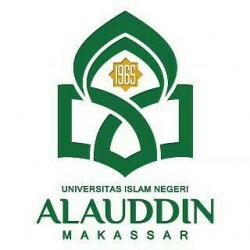 KEMENTERIAN AGAMA RIUNIVERSITAS ISLAM NEGERI ALAUDDIN MAKASSARFAKULTAS SYARIAH DAN HUKUMPRODI HUKUM KELUARGA ISLAM (AHWAL SYAKHSHIYYAH)Kampus I: Jl. Sultan Alauddin No. 63 Tlp (0411) 868720, Fax. (0411) 864923Kampus II : Jl. H. M.Yasin Limpo No. 36, Romangpolong – Gowa. Telp. (0411) 841879, Fax. (0411) 8221400Menyetujui,Dosen Penasehat Akademik,……………………………………………NIP Mahasiswa Yang Bersangkutan,………………………………………………...NIM